Bowdon Preparatory School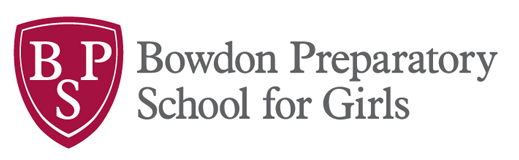 An opportunity has arisen at Bowdon Preparatory School for a talented leader who is looking to use their energy and vision to make a real impact and build on the success the school has achieved to date. We are currently looking to appoint a Head of Pre-Prep whose role will also include teaching, to join our team. You will be part of a highly professional, supportive and dedicated staff. Bowdon Prep is a successful independent day school for girls aged 3 to 11 years. We have just under 330 girls in the school, most of whom joined the school in Kindergarten. There are usually two classes per year group and each class comprises an average number of about 20 girls. Our small class size and nurturing ethos means we excel at delivering a challenging, individualised and exciting curriculum whereby girls are encouraged to question and take risks in their learning. PE, art, science, ICT, music and modern languages are taught by specialists throughout the school, in order to take advantage of our teachers’ expertise. Mathematics and English are also taught by specialists in Years 4, 5 and 6.Our school is a special place where the staff are dedicated to providing a stimulating, exciting environment, where everyone feels valued and safe; creativity and ideas can flourish and girls can reach their full potential. It is a place where girls can enjoy their childhood, begin to develop lifelong passions and interests and prepare themselves for the challenges of the future. The combination of passionate and talented teaching, support staff and excellent facilities create an enviable learning environment, where traditional values, contemporary aspirations and creative curiosity underpin our pursuit of excellence. The girls thrive in a warm, friendly, forward-looking atmosphere. They are encouraged to take part in all that is on offer; they are encouraged to develop a love of learning and are fully prepared for their secondary education in a safe, supportive environment.The school prepares girls for entry into the top senior schools in the area and has an excellent record of success in entrance examinations to local grammar and independent day schools, as well as scholarships to public schools.The school is committed to safeguarding and promoting the welfare of children and expects all staff and volunteers to share this commitment. Offers of employment are subject to a satisfactory enhanced DBS disclosure and other employment checks.The school is committed to equality and diversity in employment practice and service delivery.